                                           Тема: «Рисуем натюрморт».                                    (Нетрадиционные техники рисования).  Цель: систематизировать знания о видах и жанрах изобразительного искусства; продолжить знакомить с натюрмортом, его содержанием, композицией, подбором цвета предметов; учить понимать красоту в сочетании форм и цвета; дать представления о том, какие предметы изображаются в натюрморте; развивать воображение и творчество; воспитывать аккуратность в работе, эстетический вкус. Материалы для выполнения работы: альбомный лист или бумага для акварели, краски, кисти для рисования, емкость для воды, простой карандаш, свеча.Если видишь на картинеЧашку кофе на столе,Или морс в большом графине,Или вазу в хрустале,Или бронзовую вазу,Или грушу или торт,Или все предметы сразу,Знай, что это …  Натюрморт. На натюрмортах всегда изображены различные предметы - овощи, фрукты, цветы в вазе, посуда, книги и другие предметы. На натюрмортах, никогда не изображают людей и природу. Художник, прежде чем писать натюрморт, продумывает, как красиво расположить предметы, чтобы они были видны и украшали друг друга. А ты хочешь побыть настоящими художниками.  Сегодня мы будем рисовать необычным способом – свечой.  Для начала подумай, что будет нарисовано на твоей картине. Затем простым карандашом нарисуй это на листе. Далее по нарисованному карандашному контуру проводим свечой, чтобы остался след. Когда будет обведен по контуру все нарисованные предметы, то можно начинать раскрашивать! (Предоставьте выбор цвета ребенку. В том месте, где проведено свечой, краска не будет оставаться).  Обязательно похвалите ребенка, скажите ему какой красивый рисунок получился.    «Гимнастика для пальчиков»Вот помощники мои, их как хочешь поверни: (Вращаем кисти рук).И вот эдак, и вот так, не обидятся никак.          (Потираем руками).Раз, два, три, четыре, пять.                                    (Хлопаем)Не сидится им опять.                                        (Встряхиваем кистями)Постучали.                          (Стучим кончиками пальцев по столу или коленям)Повертели.                                                 (Круговые вращения кистью)И работать захотели.                                         (Потираем руками)Мы старались, рисовали,Наши пальчики устали.                         (Сжимаем-разжимаем кисти рук)А теперь мы отдохнем                                    (Встряхиваем кистями)Рисовать опять начнем.                                       (Потираем руками)                                        Желаем творческих успехов!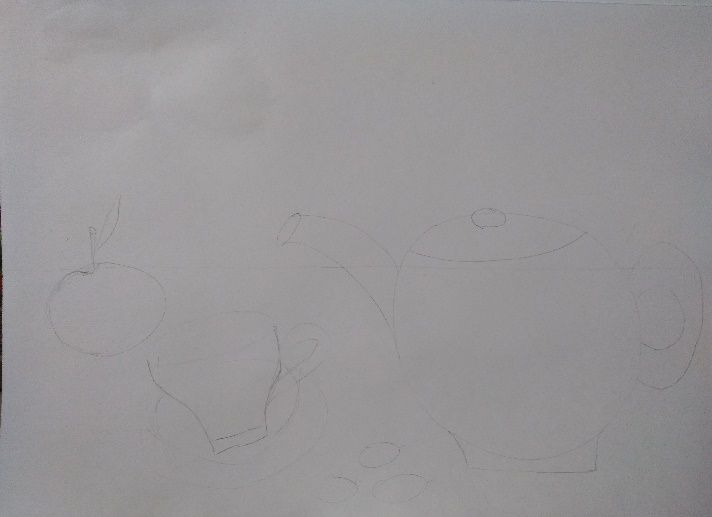 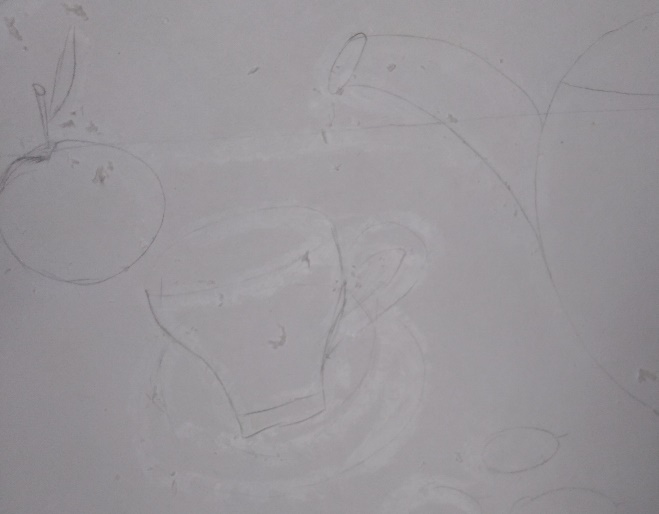 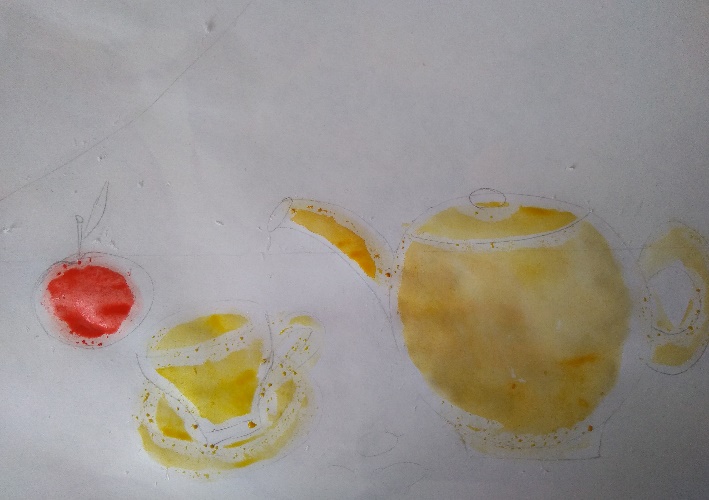 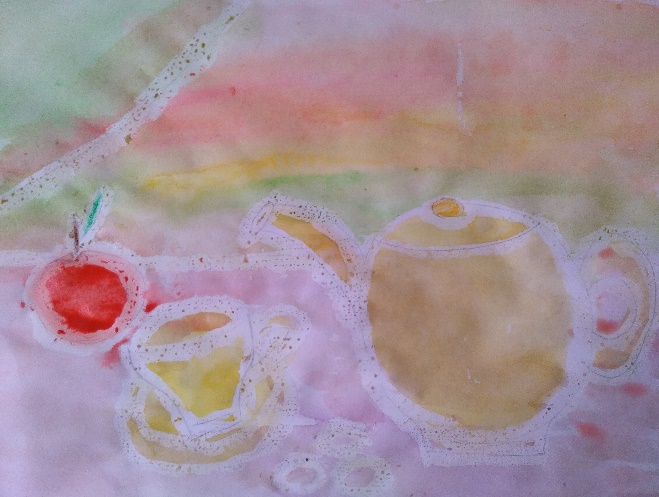 